	В соответствии с годовым планом работы управления образования администрации Московского района города Нижнего Новгорода на 2023 - 2024 учебный год, в целях создания условий для выявления педагогического и методического опыта, вовлечения семьи в единое образовательное пространство и эффективного использования результатов методической и проектной деятельности педагогов в воспитательном процессе образовательной организации, повышения компетентности и профессионального мастерства педагога   необходимо: 1. Провести с 23.01.2024 г.  по 26.01.2024 г., районный конкурс «Лучшее методическое пособие «Семья в объективе» среди ДОО Московского района в соответствии с Положением (Приложение №1); 2. Создать организационный комитет для технического сопровождения конкурса;3. Консультанту УО  ОДУ, Стародуб Н.В.:3.1.  Оформить фотоматериалы по итогам проведения районного конкурса «Лучшее методическое пособие «Семья в объективе»;3.2. Информацию по итогам проведения районного конкурса   вынести на совещание руководителей ДОО; 3. Контроль за исполнением данного конкурса возложить на начальника ОДУ Н.Н.Собянину.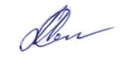 Начальник управления образования                                                         О.Ю.Лебедева                                                                                          Стародуб Наталья Владимировна 2708608ПОЛОЖЕНИЕО конкурсе «Лучшее методическое пособие «Семья в объективе»среди дошкольных образовательных организаций Московского района.I.  Общие положения 1.1. Настоящее положение разработано в соответствии с требованиями   Федерального закона  РФ № 273 от 29.12.2012 "Об образовании РФ", Приказа Министерства образования и науки Российской Федерации (Минобрнауки России) от 17 октября 2013 г. N 1155 "Об утверждении федерального государственного образовательного стандарта дошкольного образования»; Приказа Министерства просвещения Российской Федерации от 25.11.2022 № 1028 "Об утверждении федеральной образовательной программы дошкольного образования»1.2. Положение определяет порядок организации и проведения Конкурса на лучшую методическую разработку педагогов дошкольных образовательных организаций (далее – Конкурс);1.3. Конкурс призван создать условия для выявления педагогического и методического опыта, вовлечения семьи в единое образовательное пространство и эффективного использования результатов методической и проектной деятельности педагогов в воспитательном процессе образовательной организации, повышения компетентности и профессионального мастерства педагога; 1.4 Методическая разработка - это пособие, раскрывающее формы, средства, методы обучения, элементы современных педагогических технологий или сами технологии обучения и воспитания, создания условий для благоприятного взаимодействия с родителями;1.5 Основными принципами Конкурса являются: открытость, доступность информации, равенство условий для всех участников образовательного процесса, коллегиальность принятия решений. II.Цели и задачи конкурсаЦель Конкурса: Вовлечение семьи в единое образовательное пространство.  Задачи:1. Создание условий и мотивации для взаимодействия родителя с ребенком и решения развивающих задач;2. Активация и обогащение воспитательных и образовательных умений родителей;3. Реализация единого подхода к воспитанию и обучению детей в семье и детском саду на основе ФГОС ДО, ФОП ДО;4. Выявление, трансляция эффективного педагогического опыта и поддержка распространения инновационных методов, средств и технологий дошкольного образования; 5. Создание районного банка методических пособий для повышения уровня и качества работы с семьей и воспитанниками в соответствии с ФГОС ДО, ФОП ДО; Предполагаемый результат:1. Создание положительного эмоционального микроклимата взаимодействия с родителями;2. Повышение педагогической грамотности родителей на основе ФГОС ДО, ФОП ДО;3. Повышение профессиональной компетентности педагогов;4. Обогащение опыта межличностного общения детей, родителей и педагогов.5. Продуктивно-творческое взаимодействие педагогов и родителей.III. Управление конкурсом3.1. Общее руководство:	Проведение конкурса осуществляет организационный комитет в составе представителей от управления образования администрации Московского района, специалистов ДОО района, который разрабатывает Положение о проведении Конкурса, формирует состав Экспертного совета, в который привлекаются специалисты по соответствующим направлениям, оформляется Протокол по итогам проведения Конкурса.3.2.В компетенцию Организационного комитета входит:-формирование списков участников Конкурса (1 этап);-организационно-техническое обеспечение Конкурса;-определение порядка передачи работ в управление образования администрации Московского района и (или) МДОУ Московского района;- разработка единых критериев отбора и оценки работ;- организация награждения победителей и призеров Конкурса. 3.3. Обязанности и права Организационного комитета:- создание равных условий для всех участников;- обеспечение гласности проведения конкурса;3.4.Ответственность Оргкомитета:- Оргкомитет несёт ответственность за соблюдение правил настоящего Положения и процедуру подготовки проведения конкурса, обеспечение объективности оценки работ.Состав Экспертного совета: 1.Собянина Нина Николаевна, начальник отдела дошкольных учреждений управления образования администрации Московского района;2. Стародуб Наталья Владимировна, консультант управления образования администрации Московского района;3.Помелова Марина Валентиновна, директор Муниципального бюджетного учреждения дополнительного образования «Центр детского творчества Московского района»;4. Шалина Альбина Анатольевна, кандидат психологических наук, заведующий МАДОУ «Детский сад №390»; 5. Малышева Валентина Николаевна, «Почетный работник общего образования Российской Федерации»IV. Участие в Конкурсе:4.1. Конкурс является открытым;4.2. Конкурс проводится в очной форме;4.3. От одного дошкольного учреждения на конкурс предоставляется  одно методическое пособие и один видеоролик.Принимаются работы, ранее не участвовавшие в конкурсах и не публиковавшиеся в сети «Интернет». Конкурсная работа направляется с оформленным заявлением и полным пакетом документов;4.4.  Требования к защите «Методического пособия» (защита очная, регламент защиты пособия на конкурсе – не более 5 минут, время строго регламентировано)): 1. Тематику методического пособия ДОО выбирает самостоятельно, в соответствии   с направлениями развития ребенка, представленными в пяти образовательных областях. Методическое пособие должно отвечать образовательному запросу родителей и обеспечивать развитие личности детей дошкольного возраста в различных видах общения и деятельности с учетом их возрастных, индивидуальных, психологических и физиологических особенностей. Защита представляет систему современных, методов и форм работы с семьями воспитанников, раскрывает продолжение и расширение образовательного процесса, где развитие получают все участники: ребенок (с учетом индивидуальных особенностей), родитель и педагог. 2. Видеоролик - «Семья в объективе». Максимальная продолжительность видеоролика – не более 5 минут. Участники сами определяют жанр видеоролика (интервью, репортаж, видеоклип и т. д.). На Конкурс предоставляются видеоролики, снятые (созданные) родителями (законными представителями), в которых отражено взаимодействие родителей с ребенком с использованием методического пособия. Примечание: допускается использование в видеоролике как реального звука, так и закадрового текста, музыкальное оформление, фотографии, фрагменты деятельности родителей с детьми и т.д. Видеоролики, созданные на мобильных устройствах, допускаются к участию в Конкурсе только при условии их соответствия техническим требованиям. 4.6.  Конкурс проводится в   двух номинациях:   - «От вопроса к ответу»;   -  «Репортаж с места событий»4.7. Для участия в Конкурсе представляются следующие конкурсные материалы:- электронная заявка на участие в Конкурсе, оформленная в соответствии с Приложением № 1 к настоящему Положению (скан-копия);- Фотоматериалы + видеоролик (МБДОУ «Детский сад №199» определяет соответствие техническим требованиям).     Фотография методического пособия должна отвечать следующим требованиям по оформлению:1. Наглядность. При беглом просмотре методического пособия должно возникнуть представление о тематике и характере выполненной работы, ее соответствии номинации Конкурса;2. Популярность. Фото отчет должен быть представлен в понятной, логичной и доступной для Жюри форме. Более сложную и подробную информацию докладчик может предоставить в аннотации;3. Титульный лист: наименование ДОО (в соответствии с уставом), название методического пособия и автор. Фотоматериалы методического пособия (допускается на 2 стр.);- аннотация (объем до 3 стр.) к ФОТО оформлению в формате MSWord;- согласие участников Конкурса на обработку персональных данных в соответствии с Приложением № 2 к настоящему Положению (скан-копия).4. Для оформления фотоматериалов и проверки видеороликов «Лучшее методическое пособие «Семья в объективе» ДОО необходимо в срок до 23.01.2024 г. предоставить в МБДОУ «Детский сад № 199» (ул. Мечникова, 77а) фотоотчет(формат А 4, вид книжный, ламинированный), описание методического пособия, видеоролик.6. Все поступившие конкурсные материалы регистрируются в электронной Книге регистрации конкурсных материалов;7. Кандидат (ы) на участие в Конкурсе не допускается в следующих случаях:- представлен неполный пакет документов, указанный в Положении;- выявлены несоответствия документов, а также содержащихся в них сведений требованиям к их оформлению;- документы поступили позже срока, указанного в Положении.9. По результатам Конкурса определяются 3 победителя, (1,2,3 место). Победители Конкурса награждаются Почетными грамотами. Все участники Конкурса получают «Дипломы участника».10. Методические пособия победителей Конкурса рекомендуются для предоставления на экспертизу «Методического экспертного совета» Московского района.V.Сроки проведения  Конкурса 5.1. Конкурс проводится в период с 23.01.2024г. по 26.01.2024 г. в два этапа.5.1.1. 1 этап – 23.01.2024 г.– регистрация участников Конкурса, прием конкурсных работ. 5.1.2. 2 этап - 26.01.2024 г. очная защита методических пособий, подведение итогов Конкурса. 5.1.4.  Решение экспертной оценки пересмотру не подлежит (оценка членов экспертного совета является окончательной).VI. Оценка методического пособия участников КонкурсаОценивание проводится по 3-х бальной системе:1 балл  - не соответствие критериям, указанным в положении;2 балла – нарушение требований к данной работе; 3 балла – оценка выставляется при полном соответствии требованиям конкурса.VIII.Подведение итогов Итоги конкурса8.1. По итогам Конкурса определяются победители (I,II,III место), набравшие наибольшее количество баллов;8.2. Победители Конкурса награждаются Почетными грамотами управления образования администрации Московского района города Нижнего Новгорода. 8.3. Все участники награждаются Дипломами участника Конкурса. Приложение № 3Заявка ______________________________________________________________(Полное наименование дошкольного образовательного учреждения)на участие в конкурсе  «Лучшее методическое пособие «Семья в объективе»среди  дошкольных образовательных организаций Московского района.1. Прошу принять пакет документов для участия в дистанционном районном конкурсе «Лучшее методическое пособие «Семья в объективе» среди дошкольных образовательных организаций Московского района.2. Даю согласие на обработку персональных данных.   3.__________________________________________________________________________________________________________________________________________________________________________________________________________________________________________________________________________________________________________________________________________________(Ф.И.О. автора, должность, стаж работы, категория)4._________________________________________________________________________________(Контактный телефон)5._____________________________________________________________________________________________________________________________________________________________________________________________________________________________________________________________ ( Название предоставляемого методического пособия)Заведующий МБДОУ «Детский сад №…»       _____ /_____ /2023г.    ___________     _______________                                                                                                                                        (подпись)              (Ф.И.О. руководителя)М.П.   Управление образования администрации Московского района города Нижнего НовгородаРуководителям дошкольных образовательных организаций Московского района города Нижнего Новгорода. От 28.11.2023   № 289О проведении районного конкурса  «Лучшее методическое пособие «Семья в объективе»   среди ДОО Московского района города Нижнего Новгорода    Показатели смотра конкурсаБаллСоответствие работы тематике конкурса1-3Соответствие содержания методического пособия заявленным целям и задачам, в рамках запросов родителей (законных представителей).   Постановка и комплексное решение образовательных, воспитательных, развивающих задач в соответствии с ФГОС ДО, ФОП ДО.1-3Новизна представленного опыта работы, отражающая собственный вклад автора.1-3Практическая значимость 1-3Стиль и ясность изложения материала. Оригинальность подачи материала, умение взаимодействовать с аудиторией (логика рассуждений, ответы на поставленные вопросы, доказательные беседы). 1-3Безопасность, доступность в применении пособия для детей дошкольного  возраста с учетом индивидуальных возможностей.1-3Дизайн методического пособия (стиль оформления, эстетичность)1-3